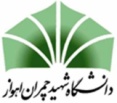 دانشکده مهندسی- گروه برقفرم اطلاعات دانشجویان کارشناسی ارشد برق ورودی ۱۴۰۲ برای تعیین استاد راهنما       رشته- گرایش:    قدرت- سیستم های قدرت ⃝   الکترونیک- مدار مجتمع الکترونیک ⃝    الکترونیک- افزارههای میکرو و نانوالکترونیک ⃝       قدرت- ماشینهای الکتریکی و الکترونیک قدرت ⃝       مخابرات- مخابرات سیستم ⃝        مشخصات فردیمشخصات تحصیلی مقطع کارشناسیخلاصه سوابق تدریس، تحقیق و کار مهندسی موضوعات مورد علاقه برای پایاننامهاینجانب                                      صحت مطالب نوشته شده را تایید میکنم.            تاریخ و امضا:نام و نام خانوادگی استاد راهنمای انتخابی: (نوشتن نام 3 استاد از لیست استادان در گرایش مربوطه به ترتیب اولویت مورد نظر دانشجو الزامی است. توجه: تعیین نهایی استاد راهنما توسط گروه آموزشی انجام می شود. اخذ امضای استاد راهنمای اولویت اول به صورت حضوری یا مجازی الزامی می باشد.)1-2-3-                                 در صورت عدم تکمیل این فرم توسط دانشجو در موعد مقرر، گروه آموزشی تعیین استاد راهنما را انجام میدهد و تفاوت در این است که دانشجو در فرآیند تعیین استاد راهنمای خود نقش موثری نداشته است.دانشکده مهندسی- گروه برقفرم اطلاعات دانشجویان کارشناسی ارشد برق ورودی ۱۴۰۲ برای تعیین استاد راهنما       رشته -گرایش:  کنترل- سیستم کنترل مشخصات فردیمشخصات تحصیلی مقطع کارشناسیخلاصه سوابق تدریس، تحقیق و کار مهندسی موضوعات مورد علاقه برای پایاننامهاینجانب                                      صحت مطالب نوشته شده را تایید میکنم.            تاریخ و امضا:نام و نام خانوادگی استاد راهنمای انتخابی: (نوشتن نام ۲ استاد از لیست استادان در گرایش مربوطه به ترتیب اولویت مورد نظر دانشجو الزامی است. توجه: تعیین نهایی استاد راهنما توسط گروه آموزشی انجام می شود. اخذ امضای استاد راهنمای اولویت اول به صورت حضوری یا مجازی الزامی می باشد.)1-2-در صورت عدم تکمیل این فرم توسط دانشجو در موعد مقرر، گروه آموزشی تعیین استاد راهنما را انجام میدهد و تفاوت در این است که دانشجو در فرآیند تعیین استاد راهنمای خود نقش موثری نداشته است. نام و نام خانوادگی:شماره دانشجویی:سال و محل تولد:وضعیت تاهل:تعداد فرزند:وضعیت شغلی:تلفن همراه:تلفن ثابت:ایمیل:رشته-گرایش کارشناسی:دانشگاه:معدل:عنوان پروژه کارشناسی:عنوان پروژه کارشناسی:عنوان پروژه کارشناسی:استاد راهنمای پروژه کارشناسی:نوع قبولی ارشد: روزانه ⃝  شبانه ⃝  پردیس ⃝رتبه قبولی ارشد:1-2-3-نام و نام خانوادگی:شماره دانشجویی:سال و محل تولد:وضعیت تاهل:تعداد فرزند:وضعیت شغلی:تلفن همراه:تلفن ثابت:ایمیل:رشته-گرایش کارشناسی:دانشگاه:معدل:عنوان پروژه کارشناسی:عنوان پروژه کارشناسی:عنوان پروژه کارشناسی:استاد راهنمای پروژه کارشناسی:نوع قبولی ارشد:  روزانه ⃝      پردیس ⃝  رتبه قبولی ارشد:1-2-3-